Билеты по физике для 10 класса.Билет №11.   Механическое движение.  Путь. Скорость. Ускорение.2.  Задача на равномерное движение по окружности.Билет №21.   Явление инерции. Первый закон Ньютона. Сила и сложение сил. Второй закон Ньютона. Третий закон Ньютона.   2.   Задача на расчёт количества вещества.Билет №31.   Импульс. Закон сохранения импульса. Объяснение реактивного  движения на основе закона сохранения импульса.2. Задача на графики газовых законов.Билет № 41. Силы: сила тяжести, упругости, трения, вес, гравитационная сила. 2. Задача на расчёт основных характеристик  электрической цепи.Билет № 51. Сила тяжести. Свободное падение. Ускорение свободного падения. Закон всемирного тяготения.2. задача на основное уравнение МКТ.Билет № 61.  Механическая работа. Энергия и ее виды. Работа силы тяжести, работа силы упругости. Закон сохранения энергии.2.  Задачи на условие  равновесия рычага.Билет № 71.  Равновесие абсолютно твердых тел. Условия равновесия твердого тела. Понятие рычага.      Условие равновесия рычага.2.  Задача на Закон Джоуля-Ленца.Билет № 81. Положения МКТ. Масса молекул. Количество вещества.2. Задача на расчёт ЭДС и внутреннего сопротивления источника тока.       Билет № 91. Сила Архимеда. Условие плавания тел.2. задача на закон сохранения энергииБилет № 101. Идеальный газ в МКТ. Основное уравнение молекулярно-кинетической теории идеального газа (без вывода).2. задача на определение физической величины при движении тела по наклонной плоскости.Билет № 111. Температура. Тепловое равновесие. Определение температуры. Абсолютная температура. Температура- мера средней кинетической энергии молекул.2. Задача на расчёт напряженности электростатического поля.Билет № 121. Газовые законы ( изопроцессы в газах).2. Задача на расчет емкости конденсатора.Билет №131. Насыщенный пар. Зависимость давления насыщенного пара от температуры. Влажность воздуха и её измерение.2. Задача на уравнение теплового баланса.Билет №141. Строение, свойства кристаллических и аморфных тел. Виды деформаций твёрдых тел. Механические свойства твёрдых тел.2. Задача на закон Кулона.Билет №151. Внутренняя энергия. Работа в термодинамике.2. Задача на расчёт кинетической энергии молекул.Билет №161. Первый закон термодинамики. Второе начало термодинамики.  Энтропия. Принцип действия и КПД теплового двигателя.2. Задача на нахождение  равнодействующей силы.Билет №171. Электрический заряд и его свойства. Закон Кулона.2.  задача на закон сохранения импульса.Билет№181.   Электрическое поле. Силовая характеристика электрического поля. Принцип суперпозиции полей. Силовые линии электрического поля.2. Задача на влажность воздуха.Билет №191. Проводники и диэлектрики в электростатическом поле.2. Задача на равноускоренное и равнозамедленное движение.Билет № 201. Потенциал электростатического поля, разность потенциалов. Связь между напряженностью поля и напряжением.2. Задача на гравитационную силу.Билет №211. Электроёмкость. Единицы электроёмкости. Конденсаторы. Энергия заряженного конденсатора.2. Задача на расчёт работы электростатического поля.Билет №221.   Электрический ток. Условия его существования. Закон Ома для участка цепи. Сопротивление проводников. Последовательное и параллельное соединение проводников.2. Задача на определение физической величины при движении по горизонтальной поверхности.Билет № 231. Электродвижущая сила. Закон Ома для полной цепи.2. Задача на первый закон термодинамики.Билет №241.  Электрический ток в газах. Различные типы самостоятельного разряда. Плазма ее свойства и практическое применение.2.  задача на последовательное и параллельное соединение проводников.Билет №251.  Электрический ток в  жидкостях. Закон электролиза.2.  Задача на равновесие рычага.Билет № 261.  Электрический ток в полупроводниках. Электрическая проводимость полупроводников при наличии примесей. Полупроводники р- и n- типа. Полупроводниковый диод.2. Задача на применение уравнения состояния идеального газа.Билет № 271. Электронная проводимость металлов. Зависимость  сопротивления проводника от температуры .2. Задача на расчет КПД. Задачи к экзамену.Тележка массой m1 = 120 кг катится со скоростью ϑ1 = 6 м/с. Человек, бегущий навстречу тележке со скоростью ϑ2 =9 км/ч, прыгает в тележку. С какой скоростью ϑ движется после этого тележка, если масса человека m2 = 50 кг?С каким ускорением движется автомобиль по кольцевой трассе имеющей вид окружности радиусом 100 м, если скорость автомобиля 20 м/с? Во сколько раз ускорение меньше ускорения свободного падения?Сколько молей содержится в 4 г водорода?Найти концентрацию молекул кислорода, если давление его 0,2 МПа, а средняя квадратическая скорость молекул равна 700 м/с.Футбольный мяч после удара поднялся на высоту 10 м. Какова была его скорость на этой высоте, если начальная скорость 15 м/с? Сопротивлением воздуха можно пренебречь.Вагон съезжает с тренировочной горки длиной 72 м в течение 6 с. Определите его ускорение и скорость в конце участка.Космический корабль массой 8 т приблизился к орбитальной космической станции массой 20 т на расстояние 500 м. Найдите силу их взаимного притяжения.В  Эксперименте установлено, что при температуре воздуха в комнате 290 С на стенке стакана с холодной водой начинается конденсация паров воды из воздуха, если понизить температуру стакана до 70 С. По результатам этих экспериментов определите абсолютную и относительную влажность воздуха. Для решения задачи воспользуйтесь таблицей.Идеальный газ отдал количество теплоты 300 Дж и при этом внутренняя энергия увеличилась на 100 Дж. Чему равна работа, совершенная газом.Какое количество вещества содержится в газе, если при давлении 200 кПа и температуре 240 К его объем равен 40 л?В стакан калориметра, содержащий 177 г воды, опустили кусок льда, имевший температуру 0 С. Начальная температура калориметра с водой равна 45 С. После того, как весь лед растаял, температура воды и калориметра стала равна 5 С. Определите массу льда ( в г). Теплоемкостью калориметра пренебречь. Удельная теплоемкость воды равна 4200 Дж/(кг*К), удельная теплота плавления льда 3,3*105 Дж/кг. В лаборатории исследовалась зависимость напряжения на обкладках конденсатора от заряда этого конденсатора. Результаты измерений представлены в таблице.       Погрешности измерений величин q и U равнялись соответственно 0,05 мкКл и 0,25 кВ. Чему равна электроемкость конденсатора.Автомобиль массой 5 т движется равномерно в гору. Определите силу тяги, развиваемую двигателем автомобиля, если коэффициент трения равен 0,7, а угол подъема 300 .На рисунке представлены три вектора сил, лежащих в одной плоскости и приложенных к одной точке. Масштаб рисунка таков, что сторона одного квадрата сетки соответствует модулю силы 1 Н. Определите модуль вектора равнодействующей векторов сил.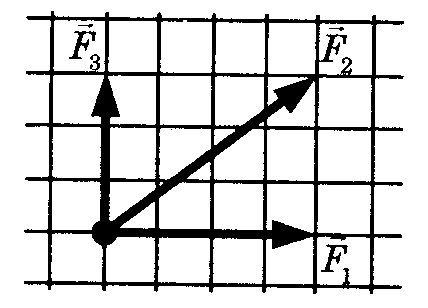 Между двумя точечными заряженными телами равна 12 мН. Если заряд одного тела увеличить в 2 раза, а заряд другого тела уменьшить  в 3 раза и расстояние между телами уменьшить в 2 раза. Какова станет сила взаимодействия между телами?Идеальная тепловая машина  с КПД 50 % за цикл работы отдает холодильнику 100 Дж. Какое количество теплоты за цикл машина получает от нагревателя?Найдите среднюю квадратическую скорость молекулы водорода при температуре 270 С.Заряды  10 и 25  нКл расположены на расстоянии 18 см друг от друга. Найти напряженность поля в точке, удаленной на  8 см от меньшего заряда и на 10 см от большего заряда.Под действием силы тяжести mg груза и силы F рычаг, представленный на рисунке, находится в равновесии. Расстояния между точками приложения сил и точкой опоры, а также проекции этих расстояний на вертикальную и горизонтальную оси указаны на рисунке. Модуль силы F равен 300 Н. Чему равен модуль силы тяжести, действующей на груз.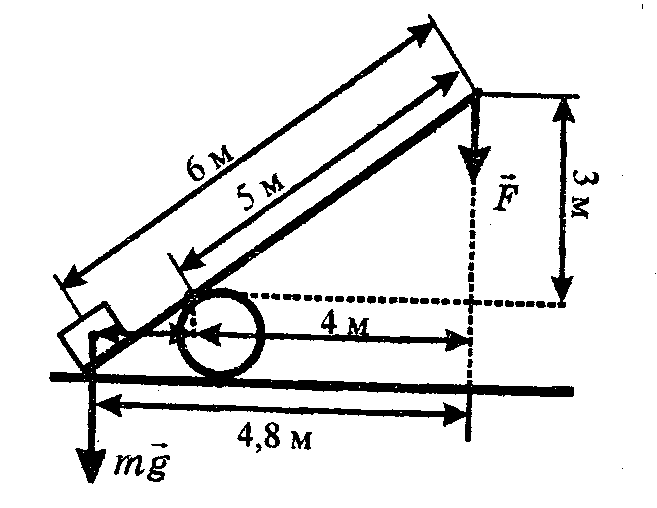 Через проводник длиной 12 м и сечением 0,1 мм, находящийся под напряжением 220 В, протекает ток 4 А.  Определите удельное сопротивление проводника.Сила тока в электрической печи для плавки металла равна 850 А при напряжении 220 В. Какое количество теплоты выделяется в печи за 2 мин?При переносе из одной точки в другую заряда 2 нКл электрическое поле совершило работу 15 мкДж. Какова разность потенциалов между этими точками?Два резистора сопротивления  R1=8 кОм и R2 = 2 кОм соединены последовательно (рис). Определите показания вольтметра, подключенного к точкам А и С, если сила тока в цепи     2 мА. Что будет показывать вольтметр, если его подключить к точкам А и В, В и С?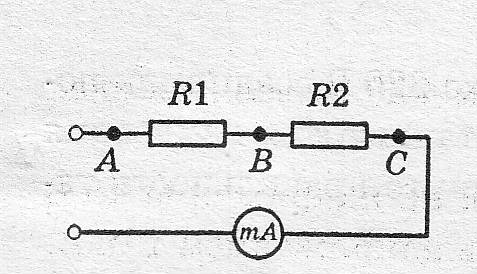 При коротком замыкании клемм аккумулятора сила тока в цепи равна 20 А. При подключении к клеммам аккумулятора электрической лампы с электрическим сопротивлением нити 5,4 Ом сила тока в цепи равна 2 А. По этим результатам измерений определите ЭДС и внутреннее сопротивление аккумулятора.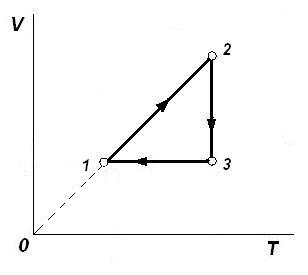 Вариант 3Провести анализ отдельных газовых процессов                 (участки 1-2, 2-3, и т. д.) Изобразить процессы            в координатах p(V) и p(T).q, мкКл0,10,30,60,81,0U, В1,03,06,07,07,6